Indians of Texas Graphic OrganizerTribeRegion/Sub-RegionLocationFood Source (3+)HousingCulture/Lifestyle (3-5)Karankawa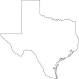 CoahuiltecanCaddoWichitaAtakapaTribeRegion/Sub-RegionLocationFood Source (3+)HousingCulture/Lifestyle (3-5)JumanoTonkawaApacheComancheKiowa